Павлодар қаласының білім беру бөлімі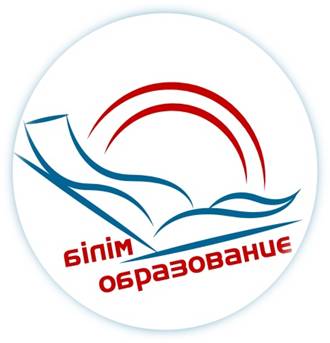 Павлодар қаласының логопедтеріне арналған қалалық семинарБАҒДАРЛАМАСЫТақырыбы: «Ерекше білім беру қажеттіліктері бар балалармен кешенді жұмыс»ПРОГРАММАгородского семинара для логопедов города ПавлодараТема:  «Комплексная работа с детьми с особыми образовательными потребностями»Павлодар қ., 2024, ақпанӨткізілу күні: 16.02. 2024, 15.00 – 16.00Семинарды ұйымдастырушы: «Павлодар қаласының № 116 сәбилер бақшасы»  Тіркеу: 14.50-15.00 Форматы: жас мамандар мектебіМодератор:Рахымжанова К.М., Павлодар қаласы білім беру бөлімінің әдіскеріСеминардың мақсаты: Мектепке дейінгі ұйым жағдайында оларды бейімдеу мақсатында ерекше білім беру қажеттіліктері бар балалармен жұмыс.Дата проведения:16.02. 2024, 15.00 – 16.00Организатор семинара: КГКП  «Ясли-сад № 116  города Павлодара» Регистрация: 14.50-15.00 Формат: школа молодых специалистовМодератор: Рахымжанова К.М.,  методист отдела образования г.ПавлодараЦель семинара: Работа с детьми с особыми образовательными потребностями с целью адаптации их в условиях дошкольной организации.Бекітемін Әдістемелік кабинетінің меңгерушісі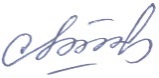 А. Сипатова15.00-15.05Кіріспе сөз семинар бағдарламасы мен танысуПавлодар қаласы білім беру бөлімінің әдіскері – Кундуз Муратхановна РахымжановаМамандардың сөз сөйлеуіМамандардың сөз сөйлеуіМамандардың сөз сөйлеуі15.10-15.25"Мектепке дейінгі ұйым мамандарының ерекше білім беру қажеттіліктері бар балалармен жұмыс жасаудағы өзара іс-қимылы"№ 116 с/б логопеді Хажалиева Зарина Каиржановна15.30-15.40"Ерекше білім беру қажеттіліктері бар әрбір балаға бірыңғай жеке бағдарлама мен даму жоспарларын жасау"№ 3 с/б логопедіМамаева Анастасия Андреевна15.45-15.55"Психикалық дамуы тежелген балалармен логопедиялық жұмыс"№ 52 с/б логопедіПуртова Галина Мечиславовна15.55-16.00Рефлексия№ 116 с/б логопеді Хажалиева Зарина Каиржановна15.00-15.0515.00-15.05Вступительное слово знакомство с программой семинара Рахымжанова Кундуз Муратхановна, методист отдела образования г.ПавлодараВыступления специалистовВыступления специалистовВыступления специалистовВыступления специалистов15.10-15.25«Взаимодействие специалистов дошкольной организации в работе с детьми с особыми образовательными потребностями»«Взаимодействие специалистов дошкольной организации в работе с детьми с особыми образовательными потребностями»Хажалиева Зарина Каиржановна логопед я/с № 11615.30-15.40«Составление единой индивидуальной программы и планов развития на каждого ребенка с особыми образовательными потребностями»«Составление единой индивидуальной программы и планов развития на каждого ребенка с особыми образовательными потребностями»Мамаева Анастасия Андреевна Логопед я/с № 3 15.45-15.55«Логопедическая работа с детьми с задержкой психического развития»«Логопедическая работа с детьми с задержкой психического развития»Пуртова Галина Мечиславовна Логопед я/с № 5215.55-16.00РефлексияРефлексияХажалиева Зарина Каиржановна логопед я/с № 116